Study title : Acronym : Sponsor : Principal Investigator : Brussel, xx/xx/20xxI, the principal investigator of the above named study (check all that apply): assures that all procedures for this clinical study are SOC and that there are no additional costs associated, nor for the statistical analyses that will be performed by NAME, First Name, Title certifies that it will assume all the additional financial costs described belowThose additional costs incude :I also certify that I have the necessary financial resources to cover this expense. The research credit " ............ " or the account ............. with holder......... will cover the costs.Please note that costs specific to a clinical study can only be charged to a research account (D, E or Q account) or to a scientific account, but never to a clinic operating account I, the undersigned, Pr/Dr ................................., acting as Principal Investigator-sponsor and responsible for the study mentioned on page 1 of this document, certify that I will comply with the roles and responsibilities of my function before, during and after the above mentioned clinical study. This function is defined in GCP chapters 4 and 5, European regulations and applicable Belgian laws.PI : TITLE NAME First NameSignatureAccount holder: (check a box) PI Other : TITLE NAME First NameSignature if account holder is not the PI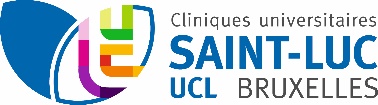 FORM – Financial reporting and estimate of project cost by CUSL Principal InvestigatorN° : AAHRPP-FORM-086 / REV  001N° ENGLISH VERSION : 242Specify the tasks that will be performed --> specify "non-standard" procedures and costs Specify the staff or department qualified to perform it --> who does what: study nurse/student, specimen collection center, radiology, laboratory, etc.Do not forget to include the investigator's / CRCM's working time + data management in this budget evaluation.The proposed budget must be broken down between the various items (investigator's fees, data management, medical/technical, patient travel expenses, etc.)Study procedures listNO SOC ?
(Study procedures that are not part of routine patient follow-up)SOC ?
(Study procedures as part of routine patient follow-up)Activity performed by WHO?On what working time?Where?QuantityCost /unitNumber of patientsTotal  (EURO).TOTALTOTAL amount